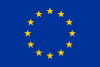 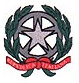 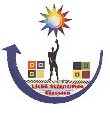 Ministero dell’Istruzione, dell’Università e della RicercaLICEO STATALE “ALFONSO  GATTO”- AGROPOLI – SASCIENTIFICO - SCIENZE APPLICATE- LINGUISTICO- MUSICALE – CLASSICOSede – LICEO SCIENTIFICO –LINGUISTICO: Via Dante Alighieri -  tel. 0974/822399  fax 0974827982Sede associata – LICEO CLASSICO - MUSICALE: Via S. Pio X -  tel./fax 0974/823212Sito web: www.liceogatto.it– email: saps11000c@istruzione.it - dirigente@liceogatto.itC.F: 81001630656  -  codice fatturazione UF5NBR- : PEC: SAPS11000C@PEC.ISTRUZIONE.ITAL DIRIGENTE SCOLASTICO DEL  LICEO SCIENTIFICO STATALE “A. Gatto”di Agropoli (Sa)OGGETTO:  Modulo di richiesta Convenzione individuale al fine del riconoscimento delle ore di Alternanza Scuola Lavoro per l’anno scolastico 2017/18.Il/la sottoscritto/a  (genitore)………………..........................................................................………………                                                     nato/a a……………………………...………………………………….il……………………….…………..codice fiscale………………………….……………………………………………………………….…….residente a………………………………………(…….)   Via …..………………………………….………           cell. …………………………, e-mail ………………………………..……………………………….…….genitore dell’alunno/a…………………………………………Classe………Sez………Indirizzo…………al fine del riconoscimento come alternanza scuola-lavoro dell’attività ……………………………………DICHIARAche il/la proprio/a figlio/a svolge o svolgerà tale attività presso(Struttura ospitante)... …………………………………………………………………………………..…con sede legale in …………………………………………………………………………………………... indirizzo …...………………………………………………………………………………………...………partita iva/codice fiscale …………………………………………………..………………………………..tel. ………………………………………, e-mail…………………………...……………………………. rappresentante legale ………………………………………………………………………………………Referente dell'Ente/Impresa/studio professionale per l'attività di ASL (tutor esterno):Cognome …………………………….…Nome…………………………………………………………….Cell. …………………….……… E-mail ………………………………..………………………………….Durata dell’attività:dal mese di……………………anno…………… /           al mese di ………………anno………………..numero di ore complessive…………………………………………………………………………………luogo di svolgimento dell’attività …………………………………..………………………………………Obiettivi formativi specificati dall’ente: …………………………………………………………………………………………………………………………………………………………………………………………………………………………………………………………………………………………………………………………………………………………………………………………………………………………………………………………………………Il sottoscritto è a conoscenza che le ore di Alternanza Scuola Lavoro saranno riconosciute a fine attività se effettivamente svolte e certificate dall’Ente/Impresa/Studio professionale.Data…………………………….Firma dello studente						Firma di un genitore……………………………………..	…………………………………………..